Physical Education Secondary PGCE Useful information to build your subject knowledge before starting the course 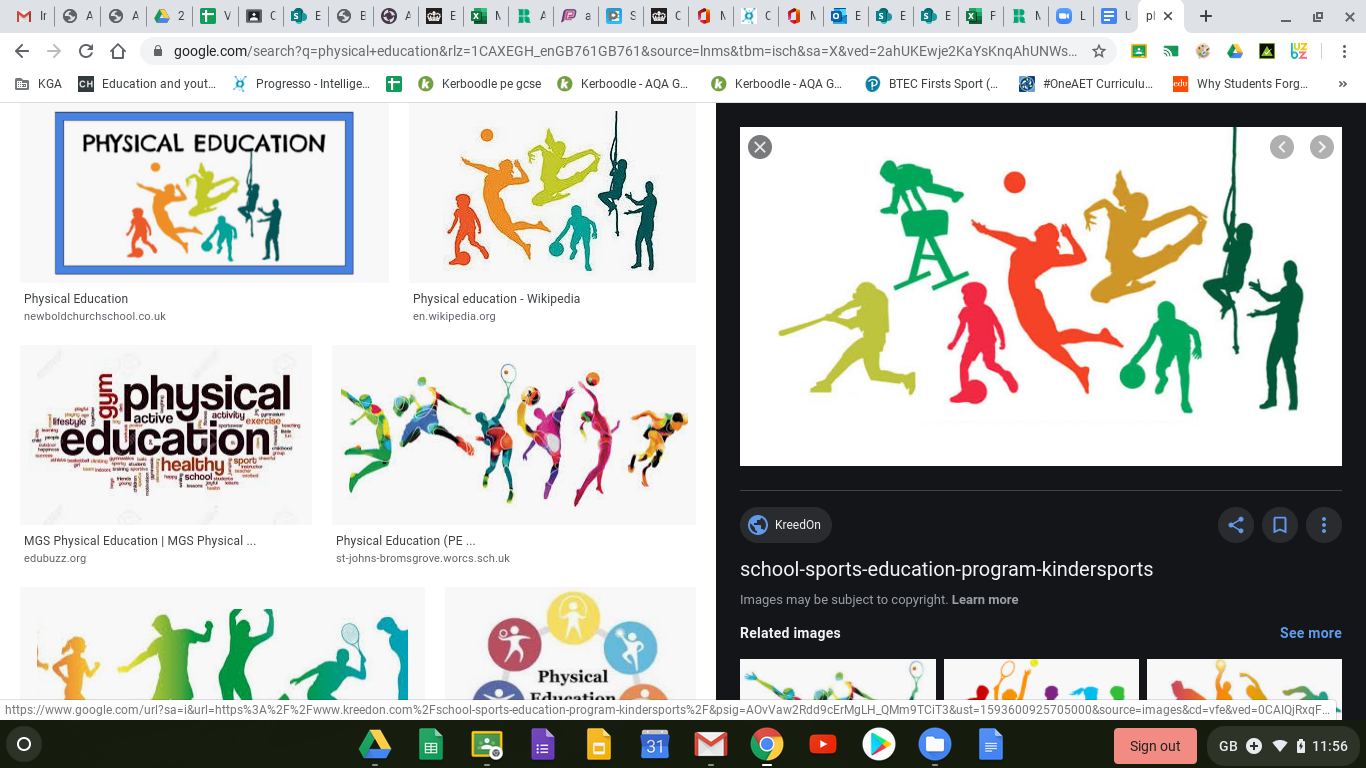 Welcome to the Physical Education PGCE at Roehampton! Subject knowledge Use your own subject audit (completed prior to interview) to assess your strengths and areas for development.  To get ready for the course, you might want to complete some of the following tasks:   Write freely for 20-40 minutes about your experience of Physical Education as a child: Did you enjoy Physical Education lessons?  Why? Or Why not? What would you change now that you are leading the sessions?                                 b)    Did you read or watch sporting documentaries for pleasure as a child?   c)    Were there aspects of the subject that bored or frightened you?  When were you inspired?   d)    Why do you think it is important to consider your own schooling? Watch a range of video clips of Physical Education lessons and make a note of your responses.  Do you think that the lessons you watched are ‘good’?  What criteria are you using to judge these lessons?  https://www.youtube.com/watch?v=G6XAJuug-JMhttps://www.youtube.com/watch?v=ZHrnv1czmEs&t=3shttps://www.youtube.com/watch?v=X0PiH9M_cBk&t=15s (watch from 6.40)The next link is a little different as they are online lessons from a national academy offering lessons during lock down. It will be interesting for you to watch a couple of these to see what you think. https://classroom.thenational.academy/subjects-by-year/year-8/subjects/geography Watch as many documentaries as you can, research the term physical literacy and understand how it impacts teaching and learning in Physical Education Look to improve subject knowledge and build resources, the following link is from Association for PE, they are offering free resources at the moment. I would suggest looking at as many websites for Physical Education as you can to build up your resource bank.https://www.afpe.org.uk/https://www.thepeshed.com/https://www.cambslearntogether.co.uk/home-learning/pehttps://www.thepespecialist.com/5. Familiarise yourself with the latest Physical Education GCSE, BTec and A level exam board ‘specifications’ and past exam papers: https://www.aqa.org.uk/subjects/physical-educationhttps://qualifications.pearson.com/en/subjects/physical-education-and-sport/btec-sport.html#:~:text=A%20BTEC%20in%20Sport%20will,into%20a%20fulfilling%2C%20exciting%20career.&text=At%20all%20stages%20of%20their,and%20leaders%20of%20the%20future. Test yourself on GCSE, BTec and A Level papers, look through the mark schemes after completing the paper!Revision website:https://www.brainscape.com/subjects/btec-sportBTec level 3 test paperhttps://qualifications.pearson.com/content/dam/pdf/BTEC-Nationals/Sport/20161/specification-and-sample-assessments/Additional-Sample-Assessment-Material-Sport-Unit-1.pdfhttps://qualifications.pearson.com/en/support/support-topics/exams/past-papers.html/student?Qualification-Family=BTEC-Firsts&Qualification-Subject=Children%27s%20Play,%20Learning%20and%20Development%20(2013)&Status=Pearson-UK:Status%2FLive&Specification-Code=Pearson-UK:Specification-Code%2Ffirst12-cpld&Exam-Series=June-2014If you have any issues navigating these websites please do not hesitate to contact me, I also suggest you download an example exam paper and have a go at doing it to see how you get on. The mark schemes are also be available and they can be useful after completing the paper. Essential texts for PGCE Secondary Physical Education Armour, K (2011) Sport Pedagogy: An Introduction for Teaching and Coaching Essex: PearsonsArmour, K (2014) Pedagogical Cases in Physical Education and Youth Sport London: RoutledgeBailey, R & Kirk, D (2009) The Routledge Physical Education Reader London: RoutledgeGraham, G. M (2008) Teaching Children Physical Education: Becoming a Master Teacher Leeds: Human KineticsO’Sullivan, M., & MacPhail, A (2010) Young People’s Voices in Physical Education and Youth Sport. London: RoutledgeOvens, A., Hopper, T & Butler, J (2012) Complexity Thinking in Physical Education: Reframing Curriculum, Pedagogy and Research London: RoutledgeThere are other texts available and we will discuss these as you start the course. 